Essential (E) -Essential to be considered for appointment	Desirable (D)- Beneficial for the successful applicantHow assessed:AF - Application form	SS - Supporting statement	I – Interview	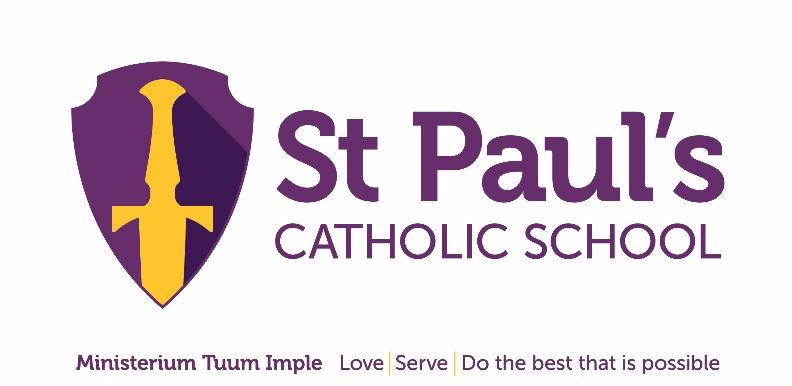             Cover Supervisor           Person SpecificationCriteriaEssential/
DesirableHow assessed	Personal A genuine desire to help children to do the best that is possibleEAFPatience and empathy with children and other adultsEAFOptimism, enthusiasm, vision and creativityEAFDetermination and a ‘can do’ approachEAFReliability and consistencyEAFAbility to work well as part of a team and individuallyAbility to work well as part of a team and individuallyEEAF/IAF/IAdaptability and resilienceAdaptability and resilienceEEAF/IAF/IAbility to take the initiativeEEAF/IAF/IAbility to relate to and inspire young people EEAF/IAF/IAbility to communicate clearly both verbally and in written formDDAF/IAF/IAbility to develop good working relationships with all staff membersDDAF/IAF/I            Experience1. Successful experience of working with young people.EEI/ AF/SSI/ AF/SSAn understanding of the diverse learning and social needs of young people DDI/ AF/SSI/ AF/SSPrevious experience of supporting the learning of pupilsDDAF/SS/IAF/SS/IGood ICT skillsDDAFAF            Qualifications             Qualifications 5 A* –C Grades GCSE including English 5 A* –C Grades GCSE including English EEAF/SS/IAF/SS/IHLTAHLTADDAF/SS/IAF/SS/IExperience working within a school environment Experience working within a school environment DDAF/SS/IAF/SS/I          Specialist Knowledge and Skills          Specialist Knowledge and Skills1.   Excellent communication skills 1.   Excellent communication skills EESS/ISS/IExcellent ability to model grammatically correct EnglishExcellent ability to model grammatically correct EnglishDD  SS/I  SS/IAn understanding of how children learnAn understanding of how children learnDDAF/SS/IAF/SS/ISports CoachingSports CoachingDDAF/SSAF/SS            Service            ServiceA commitment to working for the benefit of othersA commitment to working for the benefit of othersEE  SS/I  SS/IA commitment to ‘going the extra mile for the pupils in our careA commitment to ‘going the extra mile for the pupils in our careEE    SS/I    SS/I